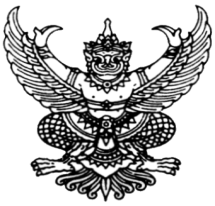     ประกาศองค์การบริหารส่วนตำบลสระโพนทองเรื่อง   นโยบายคุณธรรมและความโปร่งใส- - - - - - - - - - - - - - - - - -		ตามเจตนารมณ์ของรัฐธรรมนูญ  แห่งราชอาณาจักรไทย  พ.ศ.2560  พระราชบัญญัติข้อมูลข่าวสารของทางราชการ พ.ศ.2540  พระราชกฤษฎีกาว่าด้วยหลักเกณฑ์และวิธีการบริหารกิจการบ้านเมืองที่ดี  พ.ศ.2546  ยุทธศาสตร์ชาติว่าด้วยการป้องกันและปราบปรามการทุจริต  ระยะที่ 3 (พ.ศ.2560 – 2564)  และนโยบายของรัฐบาล  ข้อที่ 10  การส่งเสริมการบริหารราชการแผ่นดินที่มีธรรมาภิบาลและป้องกันปราบปรามการทุจริตและประพฤติมิชอบในภาครัฐกำหนดให้ปลูกฝังค่านิยมคุณธรรม  จริยธรรมและจิตสำนึกในการรักษาศักดิ์ศรีความเป็นข้าราชการและความซื่อสัตย์สุจริต  ควบคู่กับการบริหารจัดการภาครัฐที่มีประสิทธิภาพเพื่อป้องกันและปราบปรามการทุจริตและประพฤติมิชอบของเจ้าหน้าที่ของรัฐทุกระดับและตอบสนองความต้องการ  พร้อมอำนวยความสะดวกแก่ประชาชน  เพื่อสร้างความเชื่อมั่นในระบบราชการ  รวมทั้งยกระดับให้กับการประเมินคุณธรรมและความโปร่งใส  ในการดำเนินงานของหน่วยงานภาครัฐ  (Integrity  and  Transparency  Assesement  :  ITA)  ของกรมส่งเสริมการปกครองส่วนท้องถิ่น  นั้น		องค์การบริหารส่วนตำบลสระโพนทอง  จึงขอประกาศเจตจำนงสุจริตด้านคุณธรรมและความโปร่งใสในการบริหารงานของกรมส่งเสริมการปกครองส่วนท้องถิ่น  เพื่อเป็นมาตรฐานแนวทางปฏิบัติ  และค่านิยมสำหรับข้าราชการและบุคลากรขององค์กรให้ยึดถือ  และปฏิบัติควบคู่กับกฎ  ระเบียบและข้อบังคับอื่นๆ  โดยมุ่งมั่นที่จะนำหน่วยงานให้ดำเนินงานตามภารกิจด้วยความโปร่งใส  บริหารงานด้วยความซื่อสัตย์สุจริต  มีคุณธรรม  ปราศจากการทุจริต  ดังนั้น  เพื่อให้บรรลุเจตนารมณ์ดังกล่าว  จึงกำหนดแนวทางให้ส่วนราชการในสังกัดกรมส่งเสริมการปกครองถือปฏิบัติและดำเนินการ  ดังนี้บริหารงานและปฏิบัติงานตามหลักธรรมาภิบาล  โดยมุ่งตอบสนองความต้องการของประชาชนด้วยการบริการที่รวดเร็ว  ถูกต้อง  เสมอภาค  โปร่งใส  และเป็นธรรมปลูกฝังค่านิยมและทัศคติให้บุคลากรในสังกัด  มีความรู้ความเข้าใจ  ยึดหลักคุณธรรม จริยธรรม  นำหลักปรัชญาเศรษฐกิจพอเพียงมาใช้การปฏิบัติงานและการดำเนินชีวิตดำเนินการจัดซื้อ  จัดจ้าง  ส่งเสริมการดำเนินการให้เกิดความโปร่งใสในทุกขั้นตอนและเปิดโอกาสให้เอกชน  ภาคประชาสังคม  และภาคประชาชนเข้ามามีส่วนร่วมในการตรวจสอบการปฏิบัติงานโดยเปิดเผยข้อมูลข่าวสารในการดำเนินกิจกรรมทุกรูปแบบ ประชาสัมพันธ์ให้ประชาชนแจ้งข้อมูลข่าวสาร  เบาะแสทุกชนิด  ร้องเรียนร้องทุกข์ผ่านศูนย์ดำรงธรรมกรณีพบการทุจริตจะดำเนินการสอบสวนและลงโทษขั้นสูงกับผู้ที่ทุจริตอย่างจริงจัง		จึงประกาศมาให้ทราบทั่วกัน			ประกาศ  ณ  วันที่  28  เดือน  ธันวาคม  พ.ศ. ๒๕61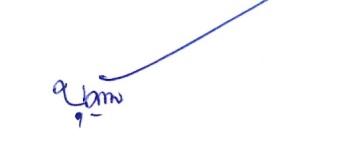 						(ลงชื่อ).............................................     						           (นางบุญน้อม   ลิ้มกุล)					                                        นายกองค์การบริหารส่วนตำบลสระโพนทอง